Format materiaalpagina websiteAffiche ‘Dat lucht op’Korte omschrijving = max. 200 karakters. Affiche van de campagne perinatale mentale gezondheid ‘Dat lucht op’.Lange omschrijving = max. 50 woordenPril ouderschap is een avontuur vol liefde, maar ook gemengde gevoelens en moeilijke momenten. Van je kinderwens tot de eerste stapjes: de periode tot 2 jaar na de geboorte is extra uitdagend. Je leven staat op z’n kop en je bent kwetsbaar. Soms geraakt je zuurstof op. Dan kan de juiste steun écht opluchten.   De affiche leidt prille ouders en hun omgeving naar de website www.datluchtop.be. Daar krijgen ze info en tips om ademruimte te creëren in dit prille ouderschap. Voor wie? = max. 30 woordenPrille ouders en hun omgeving.Wie kan dit materiaal bestellen? = max. 30 woordenAlle intermediairen die zich richten tot prille ouders: kinderopvang, Huis van het Kind, lokale besturen, huisartsenpraktijken, kinepraktijken, thuisverpleging, apothekers, zorgbedrijven, kansarmoedeorganisaties, diensten gezinszorg, diensten oppashulp … Waarom? = max. 100 woordenDoor de emotionele uitdagingen die prille ouders doormaken bespreekbaar te maken, versterk je hun veerkracht en loods je ze naar de steun die ze nodig hebben. AfbeeldingDocument.pdf toevoegen indien gewenstBijkomende informatie die nodig is om de juiste koppelingen te maken op de websiteMateriaaltypeSlechts 1 materiaaltype mogelijk. Selecteer door het juiste materiaaltype geel te markeren (met )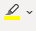 ThemaMeerdere thema’s mogelijk. Selecteer door thema(‘s) geel te markeren (met )SectorMeerdere sectoren mogelijk. Selecteer door sector(en) geel te markeren (met )In de gemeenteOp schoolIn de zorgOp het werkHoort bij projectPrijs – aan te vullen door Logo lokaal 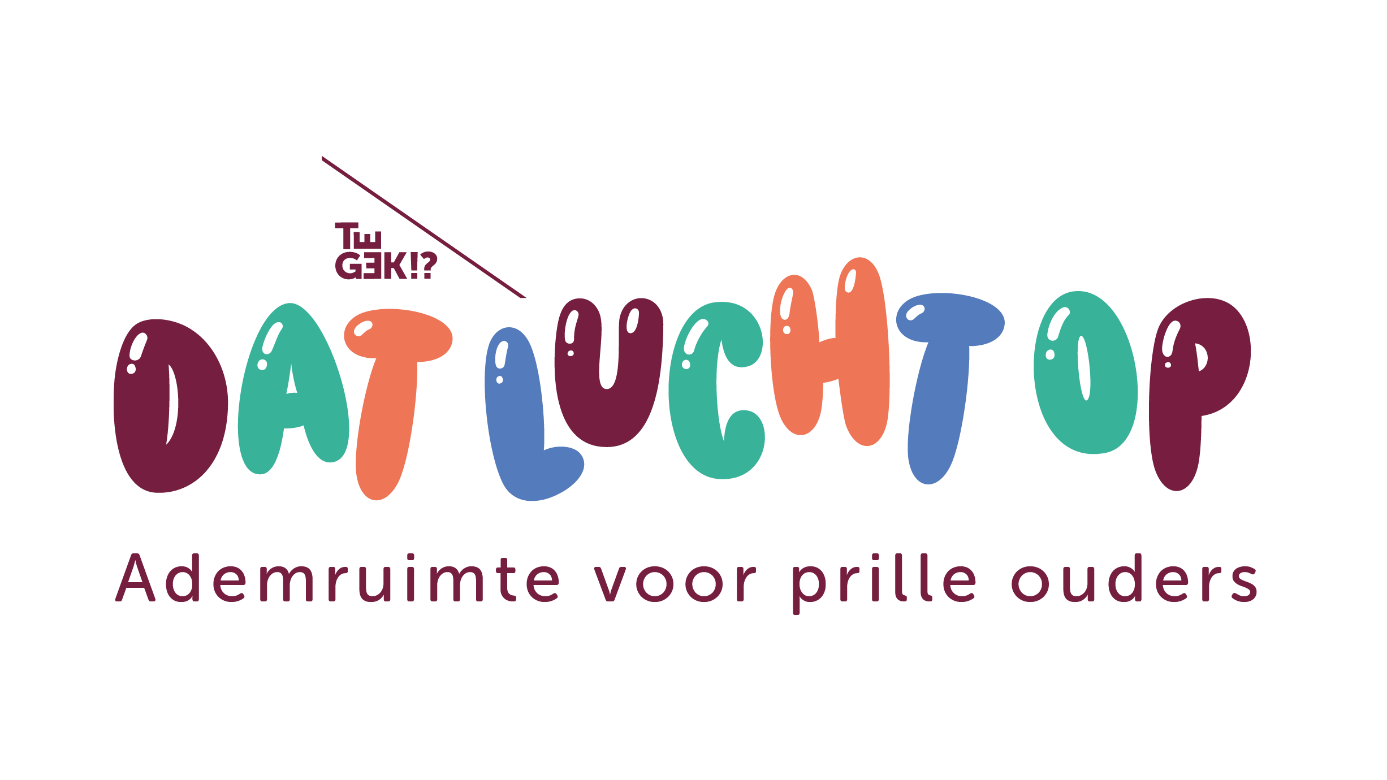 Digitaal promotiemateriaalAdvertentieDigitale pancarteE-mailbannerInfographicSocial media bannerSocial media berichtTV-pancarteEducatief materiaalDVDFilmKofferPakketPresentatieTentoonstellingInformatief materiaalArtikelBeleidsmateriaalBoekBriefCatalogusDraaiboekGidsHandleidingInfoficheSpel/quizSpelQuizTastbaar promotiemateriaalAfficheBannerBrochureCampagnemateriaalFlyerFolderGadgetKaartInfostandRoll-upbannerSpandoekTestPostkaartStickerVisitekaartVormingWorkshopInfosessieToneelWebinarAndereBevolkingsonderzoeken naar kankerGeestelijke gezondheidGezondheid en milieuMondgezondheidTabak, alcohol en andere drugs  ValpreventieVaccinatie en infectieziektenVoeding en bewegingThema-overschrijdendVoeg hier gerelateerde projecten toeDat lucht opGratisUitleenUitleen met waarborgHuurAankoop